	Женева, 2 августа 2018 годаУважаемая госпожа,
уважаемый господин,Согласившись с просьбой Председателя 11-й Исследовательской комиссии (г-н Андрей КУЧЕРЯВЫЙ), поддержанной на собрании 11-й Исследовательской комиссии (Женева, 18−27 июля 2018 г.), имею честь пригласить вас принять участие в следующих собраниях Рабочей группы 2/11 (Протоколы контроля и управления для IMT-2020) и Рабочей группы 3/11 (Проверка на соответствие и функциональную совместимость, борьба с контрафактными устройствами ИКТ и хищением мобильных устройств), которые состоятся в штаб-квартире МСЭ, Женева, 31 октября 2018 года, соответственно.Обращаю ваше внимание на важное обновление: для регистрации для участия в собраниях теперь требуется утверждение со стороны назначенного координатора. Подробную информацию см. в Приложении A и Циркуляре 68 БСЭ.Основная задача этих собраний заключается в рассмотрении вопроса о начале процесса утверждения для следующих проектов Рекомендаций МСЭ-T, в надлежащем случае, в зависимости от результатов собраний групп Докладчиков, проводимых 22−31 октября 2018 года в Женеве:РГ 2/11−	Проект новой Рекомендации МСЭ-T X.mp2p-cdsr "Управляемый P2P обмен данными: Требования к сигнализации для распределения контента ".−	Проект новой Рекомендации МСЭ-T X.mp2p-cdpp "Управляемый P2P обмен данными: Протокол взаимодействия равноправных систем при распределении контента"РГ 3/11−	Проект Рекомендации МСЭ-Т Q.FW_IoT/Test "Принципы тестирования IoT"−	Проект Рекомендации Q.wa-iop "Проверка облака на функциональную совместимость применительно к веб-приложениям"Одновременно с этим мероприятием в том же месте проведения будут также организованы следующие собрания:−	собрания РГ 1, 2, 3/13 – 2 ноября 2018 года, более подробная информация будет доступна в Коллективном письме 6/13.Открытие собрания состоится в 14 час. 30 мин. 31 октября 2018 года, и регистрация участников начнется в 08 час. 30 мин. при входе в здание "Монбрийан". Информация о распределении залов заседаний по дням будет представлена на экранах, расположенных при входах в здания штаб-квартиры МСЭ, и на веб-странице здесь.Основные предельные срокиПрактическая информация о собраниях приведена в Приложении A. Проект повестки дня собраний, подготовленный председателями рабочих групп 2/11 и 3/11, и план распределения времени собраний содержатся в Приложении B.Желаю вам плодотворного и приятного собрания.С уважением,Приложения: 2ПРИЛОЖЕНИЕ AПрактическая информация для собранияМетоды и средства работыПРЕДСТАВЛЕНИЕ ДОКУМЕНТОВ И ДОСТУП К ДОКУМЕНТАМ: Собрание будет проходить на безбумажной основе. Вклады Членов следует представлять, используя опцию "Непосредственное размещение документов"; проекты TD следует представлять по электронной почте в секретариат исследовательских комиссий, используя соответствующий шаблон. Доступ к документам собрания обеспечивается с домашней страницы Исследовательской комиссии и ограничен Членами МСЭ-Т/владельцами учетной записи TIES.Делегаты могут воспользоваться средствами БЕСПРОВОДНОЙ ЛВС, расположенными во всех залах заседаний МСЭ (SSID: "ITUwifi", пароль: itu@GVA1211). Подробная информация представлена на месте и на веб-сайте МСЭ-Т (http://itu.int/ITU-T/edh/faqs-support.html). ЯЧЕЙКИ С ЭЛЕКТРОННЫМ ЗАМКОМ доступны на протяжении собрания по электронному пропуску делегата МСЭ-Т с функцией RFID. Ячейки с электронным замком расположены непосредственно за регистрационной зоной на нижнем (ground) этаже здания "Монбрийан".ПРИНТЕРЫ расположены в зонах отдыха для делегатов и вблизи всех основных залов заседаний. Чтобы избежать необходимости устанавливать драйверы на ваши компьютеры, документы можно распечатать "электронным путем", направив их по электронной почте на желаемый принтер. Подробные сведения приводятся по адресу: http://itu.int/go/e-print.ПОРТАТИВНЫЕ КОМПЬЮТЕРЫ ДЛЯ ВРЕМЕННОГО ПОЛЬЗОВАНИЯ доступны для делегатов в Службе помощи МСЭ (servicedesk@itu.int); они предоставляются по принципу "первым пришел – первым обслужен".Предварительная регистрация и визовая поддержкаПРЕДВАРИТЕЛЬНАЯ РЕГИСТРАЦИЯ: Предварительная регистрация является обязательной, и ее следует провести в онлайновой форме на домашней странице Исследовательской комиссии не позднее чем за один месяц до начала собрания. Как указывается в Циркуляре 68 БСЭ, для новой системы регистрации требуется утверждение всех запросов на регистрацию со стороны назначенного координатора. Членам МСЭ предлагается по мере возможности включать в свои делегации женщин.ВИЗОВАЯ ПОДДЕРЖКА: В случае необходимости визы следует запрашивать до даты прибытия в Швейцарию в посольстве или консульстве, представляющем Швейцарию в вашей стране, или, если в вашей стране такое учреждение отсутствует, в ближайшем к стране выезда. Предельные сроки различаются, поэтому предлагается проверить их непосредственно в соответствующем представительстве и подать запрос заблаговременно. В случае возникновения трудностей Союз на основании официального запроса представляемых вами администрации или объединения может обратиться в компетентные органы Швейцарии, с тем чтобы содействовать в получении визы. Запросы следует делать путем отметки в соответствующей ячейке регистрационной формы не менее чем за один месяц до начала собрания. Запросы следует направлять в Секцию поездок МСЭ (travel@itu.int) с пометкой "запрос о содействии в получении визы" ("visa support").Посещение Женевы: гостиницы, общественный транспортПОСЕТИТЕЛИ ЖЕНЕВЫ: Практическая информация для делегатов, участвующих в собраниях МСЭ в Женеве, содержится по адресу: http://itu.int/en/delegates-corner.СКИДКИ В ГОСТИНИЦАХ: Ряд гостиниц в Женеве предлагают льготные тарифы для делегатов, принимающих участие в собраниях МСЭ, и предоставляют карту, которая обеспечивает бесплатный доступ к системе общественного транспорта Женевы. Список соответствующих гостиниц и руководство по запросу скидки содержатся по адресу: http://itu.int/travel/.ПРИЛОЖЕНИЕ BПроект повестки дня и плана распределения времениПроект повестки дня собраний РГ 2/11 и РГ 3/11 
и проект плана распределения времени
Женева, 31 октября 2018 годаПроект повестки дня собраний Рабочих групп 2/11 и 3/111	Вступительные замечания2	Принятие повестки дня пленарных заседаний Рабочих групп 2/11 и 3/113	Распределение документов4	Обсуждение полученных вкладов5	Рассмотрение и утверждение отчетов и итоговых документов собраний групп Докладчиков6	Получение согласия по проектам Рекомендаций7	Согласование новых направлений работы8	Согласование будущих видов деятельности9	Утверждение исходящих заявлений о взаимодействии10	Программа работы11	Будущие собрания12	Любые другие вопросы13	Закрытие собранияПроект плана распределения времени собраний Рабочих групп 2/11 и 3/11Сессия 1: 09 час. 30 мин. – 10 час. 45 мин.; сессия 2: 11 час. 15 мин. − 12 час. 30 мин.;
обед − 12 час. 30 мин. − 14 час. 30 мин.; сессия 3: 14 час. 30 мин. − 15 час. 45 мин.; 
сессия 4: 16 час. 15 мин. − 17 час. 30 мин.______________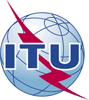 Международный союз электросвязиБюро стандартизации электросвязиМеждународный союз электросвязиБюро стандартизации электросвязиОсн.:Коллективное письмо 5/11 БСЭSG11/DAТел.:
Факс:
Эл. почта:
Веб-страница:+41 22 730 5780
+41 22 730 5853
tsbsg11@itu.int
http://itu.int/go/tsg11–	Администрациям Государств – Членов Союза–	Членам Сектора МСЭ-Т–	Ассоциированным членам МСЭ-Т, участвующим в работе 11-й Исследовательской комиссии–	Академическим организациям − Членам МСЭПредмет:Собрания Рабочих групп 2/11 и 3/11Женева, 31 октября 2018 года31 августа 2018 г.−	Представление вкладов Членов МСЭ-Т, для которых запрашивается письменный перевод30 сентября 2018 г.−	Предварительная регистрация (через онлайновую форму регистрации на домашней странице исследовательской комиссии)−	Запросы писем для содействия в получении визы (через онлайновую форму регистрации, подробную информацию см. в Приложении А)18 октября 2018 г.−	Представление вкладов Членами МСЭ-T (с использованием опции "Непосредственное размещение документов") для РГ 2/11 и РГ 3/11(подпись)Чхе Суб Ли
Директор Бюро 
стандартизации электросвязи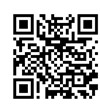 Последняя информация о собранииСреда, 31 октябряСреда, 31 октябряСреда, 31 октябряСреда, 31 октябряСреда, 31 октября12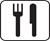 34РГ 2/11XРГ 3/11X